BASES CONCURSO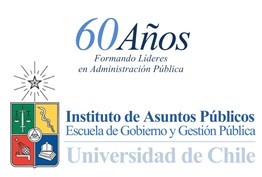 “LOGO POLERA 60 AÑOS”En el presente año, se celebra el sexagésimo aniversario de la Escuela de Gobierno y Gestión Pública de la Universidad de Chile. Para conmemorar tan importante evento, la escuela ha planificado una serie de actividades que involucran a los estamentos de la Escuela, entre las que se encuentra enmarcada la Corrida “60 años EGGP”.Durante el desarrollo de este evento, los participantes vestirán una polera deportiva institucional de color azul, que contará en su parte frontal con 2 estampados, el escudo de la Universidad de Chile y un logo representativo de la EGGP emanado de un concurso. De ahí que surja la invitación al concurso por el diseño representativo que llevará la polera de la corrida, cuyas bases se exponen a continuación.INVITACIÓNLa Coordinación Deportiva en conjunto con el Comité de los 60 años de la Escuela de Gobierno y Gestión Pública invitan a participar de la creación del logo de la polera para la próxima corrida a realizarse el 14 de septiembre del presente año.De los participantesPodrán participar toda la comunidad Universitaria que tenga relación activa con la Escuela de Gobierno y Gestión Pública de la Universidad de Chile, alumnos regulares de la carrera, funcionarios y profesores.Del logoEl diseño debe contar con las siguientes especificaciones:El diseño de Logo debe ser original e individual.Diseño Inédito (que el diseño no haya sido ni exhibido, ni publicado en ningún medio). En caso que el diseño presente alguna coincidencia o similitud con publicaciones y/o exhibiciones, será automáticamente descalificado y bajado del concurso.Medidas: Ancho: 9 cm. Alto, 11 cm.Consideraciones del diseñoEl color de la polera es Azul.Se debe considerar el Logo Institucional en el costado superior izquierdo de la polera.Se debe considerar el número de inscripción en la zona central de la polera.De la forma de envíoEl diseño debe enviarse como imagen en formato .PNG a la dirección de correo electrónico de la Coordinación Deportiva de la escuela:deporteseggp@iap.uchile.clDe los plazosRecepciónHasta Lunes 30 de Junio a las 12h00Publicación del ganadorEl día 01 de Julio del año en curso, mediante Facebook y Correo electrónico.De la elección del ganadorLa elección del ganador estará a cargo de un jurado conformado por:Jorge Castillo – Docente y Encargado de la Unidad de Alianzas Externas..Verónica Figueroa – Académica y Directora de la EGGP.Darío Verdugo – Docente  y Coordinador Deportivo.Karina Martínez – Estudiante y Presidenta de CDAP.Andrés Jiménez  - Representante de FuncionariosRepresentante CEAPDe la premiaciónEn reconocimiento a la participación y colaboración en las actividades de celebración de los 60 años de la Escuela de Gobierno se hará entrega de un premio único en dinero de 90.000 pesos.La organización se reserva el derecho de declarar desierto el concurso de estimar que la calidad de las obras presentadas es insuficiente o de mediar circunstancias excepcionales que así lo ameriten. La participación en este concurso supone la aceptación de sus bases. Para cualquier aspecto no recogido en las presentes bases o divergencias en su interpretación se asumirán los criterios y acuerdos emitidos por la organización.